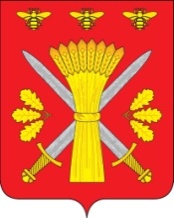 РОССИЙСКАЯ ФЕДЕРАЦИЯОРЛОВСКАЯ ОБЛАСТЬАДМИНИСТРАЦИЯ ТРОСНЯНСКОГО РАЙОНАПОСТАНОВЛЕНИЕОт_15 сентября_ 2020г.                                                                                                      № 216      с.ТроснаО внесении изменений в постановление администрации Троснянского района Орловской области  от 30.06.2016 г. № 93 «Об утверждении административного регламента предоставления муниципальной услуги «Прием заявлений, постановка на учет и зачисление детей в образовательные учреждения, реализующие программы дошкольного образования, в Троснянском районе»          В целях реализации проекта «Эффективный регион»                                п о с т а н о в л я е т:          1. Внести в приложение к постановлению администрации Троснянского района от 30.06.2016 г. № 93   «Об утверждении административного регламента предоставления муниципальной услуги «Прием заявлений, постановка на учет и зачисление детей в образовательные учреждения, реализующие программы дошкольного образования, в Троснянском районе» следующие изменения:        1) второй абзац пункта 2.4 Приложения изложить в следующей редакции: « При обращении в электронном виде:- постановка на учет осуществляется в течение 3 дней с момента проверки заявления и необходимых документов уполномоченным сотрудником»;       2) пункт 3.2.2 Приложения изложить в следующей редакции: « После проверки документов, поданных Заявителем, и при отсутствии оснований для отказа, указанных в пункте 2.7., при Заявителе уполномоченный сотрудник регистрирует заявление на Портале, присваивает заявлению статус "Зарегистрирована" и в течение 3 рабочих дней меняет статус заявки "Поставлена на учет"».   2.   Настоящее постановление  вступает в силу с момента подписания и подлежит размещению на официальном сайте администрации Троснянского района.   3.  Контроль за исполнением постановления оставляю за собойГлава района                                                                   А.И. Насонов